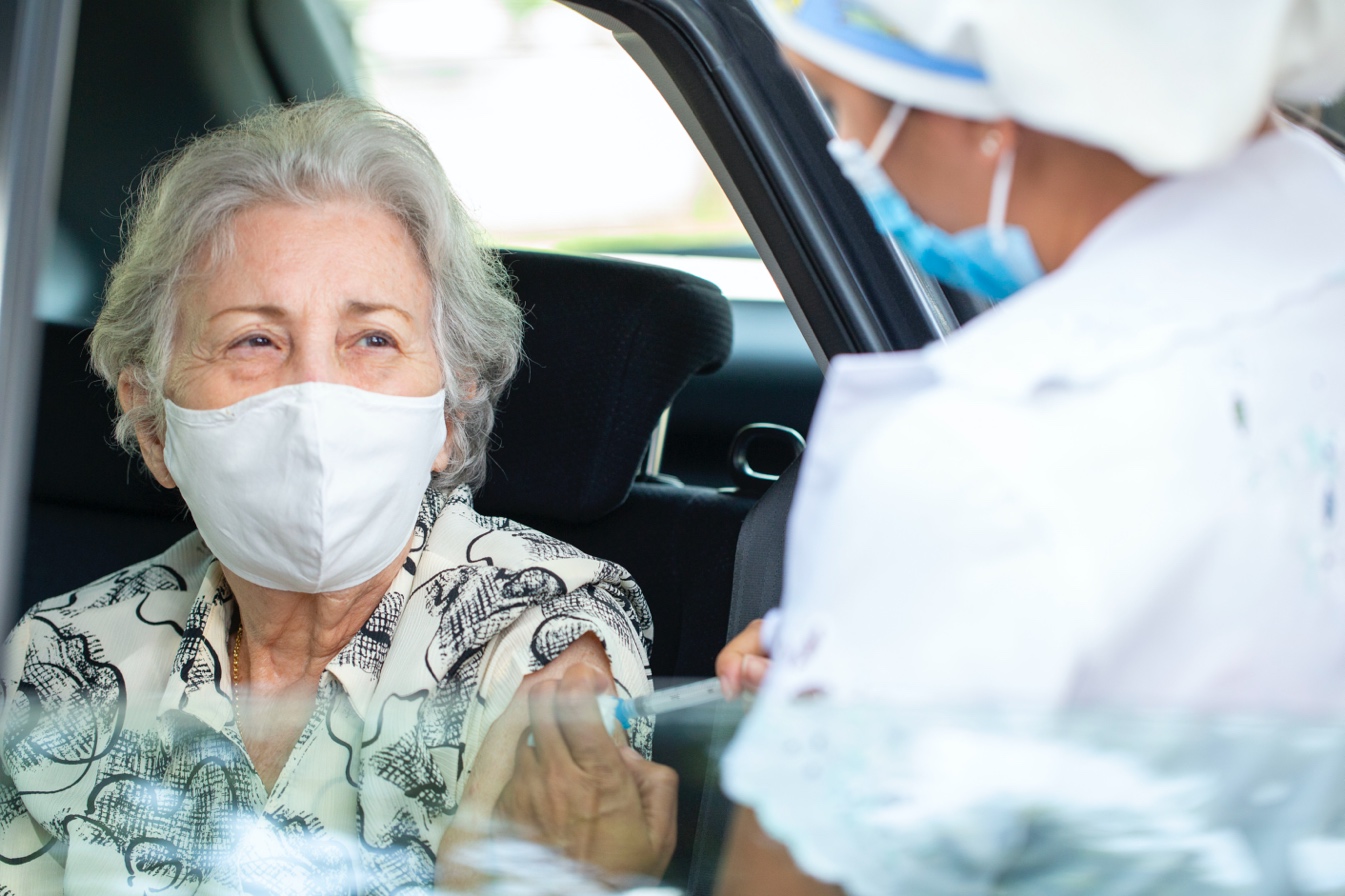 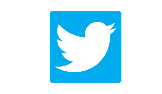 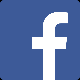 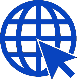 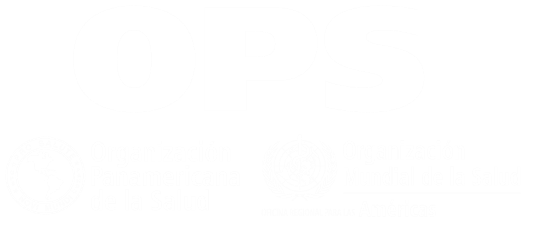  Semana de Vacunación en las Américas 2021INFORME FINALEntregar a la OPS hasta el 31 de Julio 2021 Semana de Vacunación en las Américas 2021INFORME FINALEntregar a la OPS hasta el 31 de Julio 2021 Semana de Vacunación en las Américas 2021INFORME FINALEntregar a la OPS hasta el 31 de Julio 2021 Semana de Vacunación en las Américas 2021INFORME FINALEntregar a la OPS hasta el 31 de Julio 2021 Semana de Vacunación en las Américas 2021INFORME FINALEntregar a la OPS hasta el 31 de Julio 2021 Semana de Vacunación en las Américas 2021INFORME FINALEntregar a la OPS hasta el 31 de Julio 2021País:  País:  Resumir en un breve párrafo cómo su país celebró la SVA 2020, tomando el contexto de la pandemia en consideración.Resumir en un breve párrafo cómo su país celebró la SVA 2020, tomando el contexto de la pandemia en consideración.Resumir en un breve párrafo cómo su país celebró la SVA 2020, tomando el contexto de la pandemia en consideración.Resumir en un breve párrafo cómo su país celebró la SVA 2020, tomando el contexto de la pandemia en consideración.Resumir en un breve párrafo cómo su país celebró la SVA 2020, tomando el contexto de la pandemia en consideración.Resumir en un breve párrafo cómo su país celebró la SVA 2020, tomando el contexto de la pandemia en consideración.Eventos de lanzamiento Eventos de lanzamiento Eventos de lanzamiento Eventos de lanzamiento Eventos de lanzamiento Eventos de lanzamiento FechaPresencial/VirtualPresencial/VirtualNivel (Local, Nacional, otro)Participación (Gobierno, agencias de la ONU, sociedad civil, celebridades, etc.)Información adicional (enlace a grabación)Número de personas vacunados por poblaciónIngrese el número de personas vacunados por cada grupo de población. Número de personas vacunados por poblaciónIngrese el número de personas vacunados por cada grupo de población. Número de personas vacunados por poblaciónIngrese el número de personas vacunados por cada grupo de población. Número de personas vacunados por poblaciónIngrese el número de personas vacunados por cada grupo de población. Número de personas vacunados por poblaciónIngrese el número de personas vacunados por cada grupo de población. Número de personas vacunados por poblaciónIngrese el número de personas vacunados por cada grupo de población. Número de personas vacunados por poblaciónIngrese el número de personas vacunados por cada grupo de población. Número de personas vacunados por poblaciónIngrese el número de personas vacunados por cada grupo de población. Número de personas vacunados por poblaciónIngrese el número de personas vacunados por cada grupo de población. Número de personas vacunados por poblaciónIngrese el número de personas vacunados por cada grupo de población. Número de personas vacunados por poblaciónIngrese el número de personas vacunados por cada grupo de población. 0-12 meses1-4 años< 5 años> 5 añosMujeres en edad fértilAdultos>60 añosOcupaciones de alto riesgoTrabajadores de SaludOtrosTOTALComentario / explicación (si es necesario):Comentario / explicación (si es necesario):Comentario / explicación (si es necesario):Comentario / explicación (si es necesario):Comentario / explicación (si es necesario):Comentario / explicación (si es necesario):Comentario / explicación (si es necesario):Comentario / explicación (si es necesario):Comentario / explicación (si es necesario):Comentario / explicación (si es necesario):Comentario / explicación (si es necesario):Metas por antígeno Ingrese el número de personas vacunadas con cada antígeno.Metas por antígeno Ingrese el número de personas vacunadas con cada antígeno.Metas por antígeno Ingrese el número de personas vacunadas con cada antígeno.Metas por antígeno Ingrese el número de personas vacunadas con cada antígeno.Metas por antígeno Ingrese el número de personas vacunadas con cada antígeno.Metas por antígeno Ingrese el número de personas vacunadas con cada antígeno.Metas por antígeno Ingrese el número de personas vacunadas con cada antígeno.Metas por antígeno Ingrese el número de personas vacunadas con cada antígeno.Metas por antígeno Ingrese el número de personas vacunadas con cada antígeno.COVID-19Sarampión, Rubéola, Paperas(SRP)Sarampión, Rubéola, Paperas(SRP)Polio bOPVPolioIPVFiebre AmarillaInfluenzaDifteria, Tétanos, Pertusis DTPTétanos(<7 años)(DT)Difteria, Tétanos(>7 años)TdHaemophilus influenzae tipo b(Hib)Hepatitis BPenta-valenteBCGRotavirusNeumoVPHOtroaComentario / explicación (si es necesario):Comentario / explicación (si es necesario):Comentario / explicación (si es necesario):Comentario / explicación (si es necesario):Comentario / explicación (si es necesario):Comentario / explicación (si es necesario):Comentario / explicación (si es necesario):Comentario / explicación (si es necesario):Comentario / explicación (si es necesario):Vacunación de poblaciones específicas Ingrese el número de municipios en los que se vacunó a poblaciones específicas (indígenas, afrodescendientes y lugares fronterizos)Vacunación de poblaciones específicas Ingrese el número de municipios en los que se vacunó a poblaciones específicas (indígenas, afrodescendientes y lugares fronterizos)Vacunación de poblaciones específicas Ingrese el número de municipios en los que se vacunó a poblaciones específicas (indígenas, afrodescendientes y lugares fronterizos)Vacunación de poblaciones específicas Ingrese el número de municipios en los que se vacunó a poblaciones específicas (indígenas, afrodescendientes y lugares fronterizos)Vacunación de poblaciones específicas Ingrese el número de municipios en los que se vacunó a poblaciones específicas (indígenas, afrodescendientes y lugares fronterizos)Vacunación de poblaciones específicas Ingrese el número de municipios en los que se vacunó a poblaciones específicas (indígenas, afrodescendientes y lugares fronterizos)Vacunación de poblaciones específicas Ingrese el número de municipios en los que se vacunó a poblaciones específicas (indígenas, afrodescendientes y lugares fronterizos)Vacunación de poblaciones específicas Ingrese el número de municipios en los que se vacunó a poblaciones específicas (indígenas, afrodescendientes y lugares fronterizos)Vacunación de poblaciones específicas Ingrese el número de municipios en los que se vacunó a poblaciones específicas (indígenas, afrodescendientes y lugares fronterizos)Vacunación de poblaciones específicas Ingrese el número de municipios en los que se vacunó a poblaciones específicas (indígenas, afrodescendientes y lugares fronterizos)Vacunación de poblaciones específicas Ingrese el número de municipios en los que se vacunó a poblaciones específicas (indígenas, afrodescendientes y lugares fronterizos)Vacunación de poblaciones específicas Ingrese el número de municipios en los que se vacunó a poblaciones específicas (indígenas, afrodescendientes y lugares fronterizos)Vacunación de poblaciones específicas Ingrese el número de municipios en los que se vacunó a poblaciones específicas (indígenas, afrodescendientes y lugares fronterizos)Vacunación de poblaciones específicas Ingrese el número de municipios en los que se vacunó a poblaciones específicas (indígenas, afrodescendientes y lugares fronterizos)Número de municipios fronterizosNúmero de municipios fronterizosNúmero de municipios fronterizosNúmero de municipios fronterizosNúmero de municipios fronterizosNúmero de municipios fronterizosNúmero de municipios donde viven indigenas y afrodescendientesNúmero de municipios donde viven indigenas y afrodescendientesNúmero de municipios donde viven indigenas y afrodescendientesNúmero de municipios donde viven indigenas y afrodescendientesNúmero de municipios donde viven indigenas y afrodescendientesNúmero de municipios donde viven indigenas y afrodescendientesNúmero de municipios donde viven indigenas y afrodescendientesNúmero de municipios donde viven indigenas y afrodescendientesComentario/explicación (si es necesario):Comentario/explicación (si es necesario):Comentario/explicación (si es necesario):Comentario/explicación (si es necesario):Comentario/explicación (si es necesario):Comentario/explicación (si es necesario):Comentario/explicación (si es necesario):Comentario/explicación (si es necesario):Comentario/explicación (si es necesario):Comentario/explicación (si es necesario):Comentario/explicación (si es necesario):Comentario/explicación (si es necesario):Comentario/explicación (si es necesario):Comentario/explicación (si es necesario):Número de personas vacunadas que viven en municipios de riesgo (Indígenas, Afrodescendientes)Ingrese el número de personas que se  vacunaron por cada grupo de población. Número de personas vacunadas que viven en municipios de riesgo (Indígenas, Afrodescendientes)Ingrese el número de personas que se  vacunaron por cada grupo de población. Número de personas vacunadas que viven en municipios de riesgo (Indígenas, Afrodescendientes)Ingrese el número de personas que se  vacunaron por cada grupo de población. Número de personas vacunadas que viven en municipios de riesgo (Indígenas, Afrodescendientes)Ingrese el número de personas que se  vacunaron por cada grupo de población. Número de personas vacunadas que viven en municipios de riesgo (Indígenas, Afrodescendientes)Ingrese el número de personas que se  vacunaron por cada grupo de población. Número de personas vacunadas que viven en municipios de riesgo (Indígenas, Afrodescendientes)Ingrese el número de personas que se  vacunaron por cada grupo de población. Número de personas vacunadas que viven en municipios de riesgo (Indígenas, Afrodescendientes)Ingrese el número de personas que se  vacunaron por cada grupo de población. Número de personas vacunadas que viven en municipios de riesgo (Indígenas, Afrodescendientes)Ingrese el número de personas que se  vacunaron por cada grupo de población. Número de personas vacunadas que viven en municipios de riesgo (Indígenas, Afrodescendientes)Ingrese el número de personas que se  vacunaron por cada grupo de población. Número de personas vacunadas que viven en municipios de riesgo (Indígenas, Afrodescendientes)Ingrese el número de personas que se  vacunaron por cada grupo de población. Número de personas vacunadas que viven en municipios de riesgo (Indígenas, Afrodescendientes)Ingrese el número de personas que se  vacunaron por cada grupo de población. Número de personas vacunadas que viven en municipios de riesgo (Indígenas, Afrodescendientes)Ingrese el número de personas que se  vacunaron por cada grupo de población. Número de personas vacunadas que viven en municipios de riesgo (Indígenas, Afrodescendientes)Ingrese el número de personas que se  vacunaron por cada grupo de población. Número de personas vacunadas que viven en municipios de riesgo (Indígenas, Afrodescendientes)Ingrese el número de personas que se  vacunaron por cada grupo de población. 0-12 meses1-4 años< 5 años> 5 añosMujeres en edad fértilAdultos>60 añosOcupaciones de alto riesgoOcupaciones de alto riesgoTrabajadores de SaludTrabajadores de SaludOtrosOtrosTOTALComentario / explicación (si es necesario):Comentario / explicación (si es necesario):Comentario / explicación (si es necesario):Comentario / explicación (si es necesario):Comentario / explicación (si es necesario):Comentario / explicación (si es necesario):Comentario / explicación (si es necesario):Comentario / explicación (si es necesario):Comentario / explicación (si es necesario):Comentario / explicación (si es necesario):Comentario / explicación (si es necesario):Comentario / explicación (si es necesario):Comentario / explicación (si es necesario):Comentario / explicación (si es necesario):Número de personas vacunadas que viven en municipios de riesgo (en situación de fronteras)Ingrese el número de personas que se vacunaron por cada grupo de población. Número de personas vacunadas que viven en municipios de riesgo (en situación de fronteras)Ingrese el número de personas que se vacunaron por cada grupo de población. Número de personas vacunadas que viven en municipios de riesgo (en situación de fronteras)Ingrese el número de personas que se vacunaron por cada grupo de población. Número de personas vacunadas que viven en municipios de riesgo (en situación de fronteras)Ingrese el número de personas que se vacunaron por cada grupo de población. Número de personas vacunadas que viven en municipios de riesgo (en situación de fronteras)Ingrese el número de personas que se vacunaron por cada grupo de población. Número de personas vacunadas que viven en municipios de riesgo (en situación de fronteras)Ingrese el número de personas que se vacunaron por cada grupo de población. Número de personas vacunadas que viven en municipios de riesgo (en situación de fronteras)Ingrese el número de personas que se vacunaron por cada grupo de población. Número de personas vacunadas que viven en municipios de riesgo (en situación de fronteras)Ingrese el número de personas que se vacunaron por cada grupo de población. Número de personas vacunadas que viven en municipios de riesgo (en situación de fronteras)Ingrese el número de personas que se vacunaron por cada grupo de población. Número de personas vacunadas que viven en municipios de riesgo (en situación de fronteras)Ingrese el número de personas que se vacunaron por cada grupo de población. Número de personas vacunadas que viven en municipios de riesgo (en situación de fronteras)Ingrese el número de personas que se vacunaron por cada grupo de población. Número de personas vacunadas que viven en municipios de riesgo (en situación de fronteras)Ingrese el número de personas que se vacunaron por cada grupo de población. Número de personas vacunadas que viven en municipios de riesgo (en situación de fronteras)Ingrese el número de personas que se vacunaron por cada grupo de población. Número de personas vacunadas que viven en municipios de riesgo (en situación de fronteras)Ingrese el número de personas que se vacunaron por cada grupo de población. 0-12 meses1-4 años< 5 años> 5 añosMujeres en edad fértilAdultos>60 años>60 añosOcupaciones de alto riesgoOcupaciones de alto riesgoTrabajadores de SaludTrabajadores de SaludOtrosTOTALComentario / explicación (si es necesario):Comentario / explicación (si es necesario):Comentario / explicación (si es necesario):Comentario / explicación (si es necesario):Comentario / explicación (si es necesario):Comentario / explicación (si es necesario):Comentario / explicación (si es necesario):Comentario / explicación (si es necesario):Comentario / explicación (si es necesario):Comentario / explicación (si es necesario):Comentario / explicación (si es necesario):Comentario / explicación (si es necesario):Comentario / explicación (si es necesario):Comentario / explicación (si es necesario):COVID-19 Vaccination COVID-19 Vaccination COVID-19 Vaccination COVID-19 Vaccination COVID-19 Vaccination COVID-19 Vaccination COVID-19 Vaccination COVID-19 Vaccination COVID-19 Vaccination Durante la SVA 2021, uno de los principales objetivos fue la introducción de las vacunas contra la COVID-19. La SVA dio a los países la oportunidad de utilizar esta plataforma para introducir, promover y llegar a su población con las vacunas contra la COVID-19.Durante la SVA 2021, uno de los principales objetivos fue la introducción de las vacunas contra la COVID-19. La SVA dio a los países la oportunidad de utilizar esta plataforma para introducir, promover y llegar a su población con las vacunas contra la COVID-19.Durante la SVA 2021, uno de los principales objetivos fue la introducción de las vacunas contra la COVID-19. La SVA dio a los países la oportunidad de utilizar esta plataforma para introducir, promover y llegar a su población con las vacunas contra la COVID-19.Durante la SVA 2021, uno de los principales objetivos fue la introducción de las vacunas contra la COVID-19. La SVA dio a los países la oportunidad de utilizar esta plataforma para introducir, promover y llegar a su población con las vacunas contra la COVID-19.Durante la SVA 2021, uno de los principales objetivos fue la introducción de las vacunas contra la COVID-19. La SVA dio a los países la oportunidad de utilizar esta plataforma para introducir, promover y llegar a su población con las vacunas contra la COVID-19.Durante la SVA 2021, uno de los principales objetivos fue la introducción de las vacunas contra la COVID-19. La SVA dio a los países la oportunidad de utilizar esta plataforma para introducir, promover y llegar a su población con las vacunas contra la COVID-19.Durante la SVA 2021, uno de los principales objetivos fue la introducción de las vacunas contra la COVID-19. La SVA dio a los países la oportunidad de utilizar esta plataforma para introducir, promover y llegar a su población con las vacunas contra la COVID-19.Durante la SVA 2021, uno de los principales objetivos fue la introducción de las vacunas contra la COVID-19. La SVA dio a los países la oportunidad de utilizar esta plataforma para introducir, promover y llegar a su población con las vacunas contra la COVID-19.Durante la SVA 2021, uno de los principales objetivos fue la introducción de las vacunas contra la COVID-19. La SVA dio a los países la oportunidad de utilizar esta plataforma para introducir, promover y llegar a su población con las vacunas contra la COVID-19.¿Usó su país la SVA para vacunar a la población contra la COVID-19?¿Usó su país la SVA para vacunar a la población contra la COVID-19?¿Usó su país la SVA para vacunar a la población contra la COVID-19?¿Usó su país la SVA para vacunar a la población contra la COVID-19?¿Usó su país la SVA para vacunar a la población contra la COVID-19?¿Usó su país la SVA para vacunar a la población contra la COVID-19?SíNo No Indique qué métodos utilizó su país para llegar a la población y que grupos se priorizará Indique qué métodos utilizó su país para llegar a la población y que grupos se priorizará Indique qué métodos utilizó su país para llegar a la población y que grupos se priorizará Indique qué métodos utilizó su país para llegar a la población y que grupos se priorizará Indique qué métodos utilizó su país para llegar a la población y que grupos se priorizará Indique qué métodos utilizó su país para llegar a la población y que grupos se priorizará Indique qué métodos utilizó su país para llegar a la población y que grupos se priorizará Indique qué métodos utilizó su país para llegar a la población y que grupos se priorizará Indique qué métodos utilizó su país para llegar a la población y que grupos se priorizará Número de personas vacunadasNúmero de personas vacunadasNúmero de personas vacunadasNúmero de personas vacunadasNúmero de personas vacunadasNúmero de personas vacunadasNúmero de personas vacunadasNúmero de personas vacunadasNúmero de personas vacunadasTrabajadores de saludOtro personal esencialAdultos mayoresPersonas con enfermedades crónicasOtrosTotalTotalTotalVacunación contra influenzaVacunación contra influenzaVacunación contra influenzaVacunación contra influenzaVacunación contra influenzaVacunación contra influenzaVacunación contra influenzaVacunación contra influenzaVacunación contra influenzaLa SVA 2021 se enfocó en priorizar la vacunación contra la influenza para evitar enfermedades respiratorias u hospitalizaciones causadas por la influenza en los países donde la temporada de la influenza comenzó, y así apoyar los esfuerzos de respuesta la pandemia de COVID-19. La SVA 2021 se enfocó en priorizar la vacunación contra la influenza para evitar enfermedades respiratorias u hospitalizaciones causadas por la influenza en los países donde la temporada de la influenza comenzó, y así apoyar los esfuerzos de respuesta la pandemia de COVID-19. La SVA 2021 se enfocó en priorizar la vacunación contra la influenza para evitar enfermedades respiratorias u hospitalizaciones causadas por la influenza en los países donde la temporada de la influenza comenzó, y así apoyar los esfuerzos de respuesta la pandemia de COVID-19. La SVA 2021 se enfocó en priorizar la vacunación contra la influenza para evitar enfermedades respiratorias u hospitalizaciones causadas por la influenza en los países donde la temporada de la influenza comenzó, y así apoyar los esfuerzos de respuesta la pandemia de COVID-19. La SVA 2021 se enfocó en priorizar la vacunación contra la influenza para evitar enfermedades respiratorias u hospitalizaciones causadas por la influenza en los países donde la temporada de la influenza comenzó, y así apoyar los esfuerzos de respuesta la pandemia de COVID-19. La SVA 2021 se enfocó en priorizar la vacunación contra la influenza para evitar enfermedades respiratorias u hospitalizaciones causadas por la influenza en los países donde la temporada de la influenza comenzó, y así apoyar los esfuerzos de respuesta la pandemia de COVID-19. La SVA 2021 se enfocó en priorizar la vacunación contra la influenza para evitar enfermedades respiratorias u hospitalizaciones causadas por la influenza en los países donde la temporada de la influenza comenzó, y así apoyar los esfuerzos de respuesta la pandemia de COVID-19. La SVA 2021 se enfocó en priorizar la vacunación contra la influenza para evitar enfermedades respiratorias u hospitalizaciones causadas por la influenza en los países donde la temporada de la influenza comenzó, y así apoyar los esfuerzos de respuesta la pandemia de COVID-19. La SVA 2021 se enfocó en priorizar la vacunación contra la influenza para evitar enfermedades respiratorias u hospitalizaciones causadas por la influenza en los países donde la temporada de la influenza comenzó, y así apoyar los esfuerzos de respuesta la pandemia de COVID-19. Indicar si su país priorizó la vacunación contra la influenza, que métodos se utilizaron para llegar a la población, cuantas personas se vacunaron y cuales fueron los grupos priorizados.Indicar si su país priorizó la vacunación contra la influenza, que métodos se utilizaron para llegar a la población, cuantas personas se vacunaron y cuales fueron los grupos priorizados.Indicar si su país priorizó la vacunación contra la influenza, que métodos se utilizaron para llegar a la población, cuantas personas se vacunaron y cuales fueron los grupos priorizados.Indicar si su país priorizó la vacunación contra la influenza, que métodos se utilizaron para llegar a la población, cuantas personas se vacunaron y cuales fueron los grupos priorizados.Indicar si su país priorizó la vacunación contra la influenza, que métodos se utilizaron para llegar a la población, cuantas personas se vacunaron y cuales fueron los grupos priorizados.Indicar si su país priorizó la vacunación contra la influenza, que métodos se utilizaron para llegar a la población, cuantas personas se vacunaron y cuales fueron los grupos priorizados.Indicar si su país priorizó la vacunación contra la influenza, que métodos se utilizaron para llegar a la población, cuantas personas se vacunaron y cuales fueron los grupos priorizados.SíNo Comentario / explicación (más detalles):Comentario / explicación (más detalles):Comentario / explicación (más detalles):Comentario / explicación (más detalles):Comentario / explicación (más detalles):Comentario / explicación (más detalles):Comentario / explicación (más detalles):Comentario / explicación (más detalles):Comentario / explicación (más detalles):Número de personas vacunadas Número de personas vacunadas Número de personas vacunadas Número de personas vacunadas Número de personas vacunadas Número de personas vacunadas Número de personas vacunadas Número de personas vacunadas Número de personas vacunadas Niños menores de 5 añosEmbarazadasPersonas con enfermedades crónicasAdultos mayores 60+Trabajadores de la saludOtrosTotalTotalTotalSarampiónSarampiónSarampiónSarampiónLa SVA 2021 fue una gran oportunidad para que varios paises de la región implementen actividades para poner fin a los brotes actuales de sarampión, proteger a sus comunidades, y eliminar permanentemente al virus de sarampión en las Américas.La SVA 2021 fue una gran oportunidad para que varios paises de la región implementen actividades para poner fin a los brotes actuales de sarampión, proteger a sus comunidades, y eliminar permanentemente al virus de sarampión en las Américas.La SVA 2021 fue una gran oportunidad para que varios paises de la región implementen actividades para poner fin a los brotes actuales de sarampión, proteger a sus comunidades, y eliminar permanentemente al virus de sarampión en las Américas.La SVA 2021 fue una gran oportunidad para que varios paises de la región implementen actividades para poner fin a los brotes actuales de sarampión, proteger a sus comunidades, y eliminar permanentemente al virus de sarampión en las Américas.Proteger el logro de la eliminación de sarampión Indicar si su país llevó a cabo actividades para proteger poblaciones vulnerables contra el sarampión. Proteger el logro de la eliminación de sarampión Indicar si su país llevó a cabo actividades para proteger poblaciones vulnerables contra el sarampión. SíNo ¿Cuántos niños vacunaron? ¿Qué edades?¿Vacunaron adultos contra el sarampión? Sí      No Sí      No Sí      No ¿Cuántos?Detalles de la campañaDetalles de la campañaDetalles de la campañaDetalles de la campañaAdaptación de la campaña Por favor, describa qué medidas, en su caso, tomó el país para adaptar la campaña de la SVA, teniendo en cuenta la situación epidemiológica mundial, la pandemia de COVID-19 y las políticas de encierro en los países. (p.e.: reorganización de los servicios de vacunación, medidas de protección personal y comunitaria, vacunación en lugares especiales y no convencionales, mensajes específicos para la población sobre la importancia de las vacunas durante la pandemia, etc.)Adaptación de la campaña Por favor, describa qué medidas, en su caso, tomó el país para adaptar la campaña de la SVA, teniendo en cuenta la situación epidemiológica mundial, la pandemia de COVID-19 y las políticas de encierro en los países. (p.e.: reorganización de los servicios de vacunación, medidas de protección personal y comunitaria, vacunación en lugares especiales y no convencionales, mensajes específicos para la población sobre la importancia de las vacunas durante la pandemia, etc.)Adaptación de la campaña Por favor, describa qué medidas, en su caso, tomó el país para adaptar la campaña de la SVA, teniendo en cuenta la situación epidemiológica mundial, la pandemia de COVID-19 y las políticas de encierro en los países. (p.e.: reorganización de los servicios de vacunación, medidas de protección personal y comunitaria, vacunación en lugares especiales y no convencionales, mensajes específicos para la población sobre la importancia de las vacunas durante la pandemia, etc.)Adaptación de la campaña Por favor, describa qué medidas, en su caso, tomó el país para adaptar la campaña de la SVA, teniendo en cuenta la situación epidemiológica mundial, la pandemia de COVID-19 y las políticas de encierro en los países. (p.e.: reorganización de los servicios de vacunación, medidas de protección personal y comunitaria, vacunación en lugares especiales y no convencionales, mensajes específicos para la población sobre la importancia de las vacunas durante la pandemia, etc.)Mantener los logros Indicar si su país llevó a cabo actividades para proteger los logros (por ejemplo: mantener la eliminación enfermedades, completar los esquemas de vacunación, etc.) Describa brevemente en el espacio abajo.SíSíNo Abordarla agenda inconclusa para prevenir y controlar las enfermedades prevenibles mediante la vacunaciónIndicar si su país llevó a cabo actividades para completar la agenda inconclusa (por ejemplo: prevención de la influenza, eliminación del tétanos neonatal, protección de grupos de riesgo ocupacional, eliminación de la Hep B, etc.) Describa brevemente en el espacio abajo.SíSíNo Fortalecer los servicios de salud para la prestación eficaz de la vacunación
Indicar si su país llevó a cabo actividades para fortalecer los servicios de salud para la prestación eficaz de la vacunaciónFortalecer los servicios de salud para la prestación eficaz de la vacunación
Indicar si su país llevó a cabo actividades para fortalecer los servicios de salud para la prestación eficaz de la vacunaciónSíNo Actividades dirigidas a grupos de población vulnerablesIndicar si su país llevó a cabo actividades dirigidas a grupos de población vulnerables y describa brevemente el tipo de actividades planeadas y los grupos meta en el espacio abajo.Actividades dirigidas a grupos de población vulnerablesIndicar si su país llevó a cabo actividades dirigidas a grupos de población vulnerables y describa brevemente el tipo de actividades planeadas y los grupos meta en el espacio abajo.SíNo Actividades de movilización social y comunicaciónActividades de movilización social y comunicaciónActividades de movilización social y comunicaciónActividades de movilización social y comunicación¿Utilizó su país el lema regional “Las vacunas nos acercan. #Vacúnate.”?SíNo No ¿Su país desarrolló otros mensajes / lemas específicos? Estos pueden incluir la adaptación de lemas a lenguas indígenas. Describa a continuación.SíNo No ¿Su país desarrolló materiales comunicacionales / promocionales adicionales (por ejemplo: folletos, carteles, camisetas, etc.)? Describa a continuación.SíNo No ¿Llevó a cabo su país actividades para mejorar la conciencia pública sobre la importancia de la inmunización para una buena salud? (Por ejemplo: Seminarios en línea, foros, videos). Describa a continuación.SíNo No ¿Hubo comunicados de prensa para la atención de los medios? Incluir sus enlaces aquí.SíNo No ¿Utilizaron los medios sociales (Facebook / Twitter) para promover SVA? Describa a continuación y comparta los posts con mayor impacto.SíNo No ¿Hubo documentación de actividades a través de fotos, videos y otros materiales audiovisuales? Comparta los enlaces aquí, indicando si tienen los permisos de las personas que aparecen en los mismos. SíNo No ¿Se incluyeron imágenes de los materiales siendo usados en espacios públicos como ser centros de salud? SíSíNo Por favor enviarnos enlaces a todos los materiales para poder incluirlos en el reporte final. Por favor enviarnos enlaces a todos los materiales para poder incluirlos en el reporte final. Por favor enviarnos enlaces a todos los materiales para poder incluirlos en el reporte final. Por favor enviarnos enlaces a todos los materiales para poder incluirlos en el reporte final. Comunicación de riesgo y participación comunitariaComunicación de riesgo y participación comunitariaComunicación de riesgo y participación comunitaria¿Utilizó la SVA para promover los mensajes siguientes?1) la seguridad de las vacunas SíNo 2) la efectividad de las vacunasSíNo 3) el desarrollo de las vacunasSíNo 4) en el caso de la vacunación contra la COVID-19, grupos prioritarios para vacunaciónSíNo 5) retos relacionados a la vacunación SíNo ¿Implementó alguna actividad de escucha social para controlar y abordar los rumores y las dudas sobre la inmunización? Por favor, enumere/describa a continuación. SíNo ¿Realizó capacitaciones para el personal de salud en materia de comunicación interpersonal, incluida la forma de responder a los rumores y las dudas sobre la inmunización? Por favor, describa a continuación. SíNo ¿Utilizó la SVA para involucrar a socios clave en la inmunización, incluyendo el nivel comunitario? Por favor, describa a continuación. (por ejemplo: colaboración con organizaciones de la sociedad civil, líderes religiosos, asociaciones profesionales y de pacientes, y otros)SíNo Actividades integradasActividades integradasActividades integradas¿Su país involucró intervenciones integradas (no relacionadas a la vacunación) durante SVA? (p.ej. Prevencion del COVID-19, educacion en salud, otros). Describa a continuación el tipo de actividad y el público objetivo.SíNo Actividades de evaluación Se alienta encarecidamente a los países a que realicen encuestas breves durante la SVA; se puede encontrar una plantilla propuesta en el sitio web (ver enlace directo más abajo), seguida de una encuesta modelo para evaluar las campañas de comunicación social de la SVA (ver enlace directo más abajo).Actividades de evaluación Se alienta encarecidamente a los países a que realicen encuestas breves durante la SVA; se puede encontrar una plantilla propuesta en el sitio web (ver enlace directo más abajo), seguida de una encuesta modelo para evaluar las campañas de comunicación social de la SVA (ver enlace directo más abajo).Actividades de evaluación Se alienta encarecidamente a los países a que realicen encuestas breves durante la SVA; se puede encontrar una plantilla propuesta en el sitio web (ver enlace directo más abajo), seguida de una encuesta modelo para evaluar las campañas de comunicación social de la SVA (ver enlace directo más abajo).¿Usaron la SVA como plataforma para monitorear la satisfacción del público con la vacunación? Describa abajo. SI  ☐ NO  ☐ ¿Llevaron a cabo alguna evaluación de la SVA? (ej. Evaluación de campaña de communicación, otros) Describa abajo. SI  ☐ NO  ☐ Anexos Sírvase adjuntar cualquier información adicional que desee compartir.